PEMERINTAH KOTA MADIUN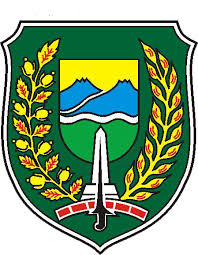 KECAMATAN KARTOHARJOK E L U R A H A N  K E L U N Jalan Jenggolo Puro No. 10 Kota Madiun Kode Pos : 63112Telepon ( 0351 ) 492 829 Website http://www.madiunkota.go.idP R O P O S A LKEGIATAN BERSIH DESAKELURAHAN KELUN KECAMATAN KARTOHARJO KOTA MADIUN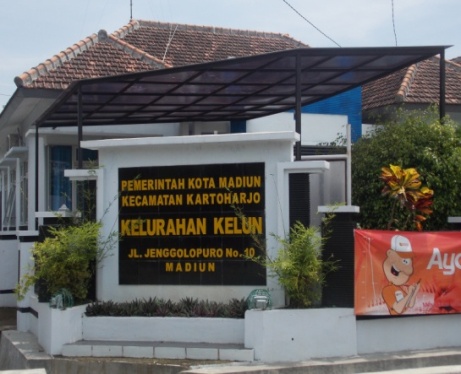 TAHUN 2016KATA  PENGANTARDengan memanjatkan Puji Syukur Al Hamdulillah akhirnya Kami dapat  menyelesaikan penyusunan Proposal Kegiatan Bersih Desa Kelurahan Kelun Kecamatan Kartoharjo Kota Madiun Tahun 2017 dengan baik dan lancar.Proposal ini dimaksudkan untuk memberikan gambaran umum Kegiatan Bersih Desa   di Kelurahan Kelun sebagai bentuk rasa syukur kepada Tuhan Yang Maha Esa untuk mengenang jasa-jasa para leluhur yang babad Kelurahan Kelun.  Adapun kegiatan-kegiatan Bersih Desa adalah Gelar Seni Gambyong / Langen Beksan, Gelar Seni Reog , Pengajian / Membaca Surat Yaassin berjama`ah, Tasyakuran dan Kirab Tumpeng . Kami menyadari sepenuhnya bahwa dalam penyusunan Proposal Kegiatan Bersih Desa ini masih jauh dari kesempurnaan maupun harapan,  oleh karena  itu saran dan kritik kearah perbaikan sangat kami harapkan untuk perbaikan penyusunan Proposal yang akan datang. Sebagai bahan pertimbangan bagi Bapak / Ibu / Saudara kami lampirkan :Susunan Panitia Kegiatan Bersih Desa Tahun 2017 ; Rencana Anggaran Biaya ( RAB ) Kegiatan Bersih Desa Tahun 2017 ;Jadwal Kegiatan  Bersih Desa Tahun 2017  di Kelurahan Kelun. Tidak lupa Kami ucapkan banyak terima kasih kepada semua pihak yang turut berpartisipasi ( Tenaga , Pikiran, Finansial/Dana dan yang lainnya) dalam kegiatan ini sehingga kegiatan tersebut dapat berjalan dengan baik dan lancar .Demikian semoga apa yang telah kita rencanakan dan lakukan senantiasa mendapat ridlo dari Alloh SWT.  Amiin. Madiun,        Nopember 2016LURAH  KELUNS U C I P T APenata Tk. INIP 19620903 198603 1 025	i	DAFTAR  ISI	halamanKata Pengantar	i		Daftar isi 	ii		SUSUNAN PANITIA ……………………………………………………………………………	1RENCANA ANGGARAN BIAYA ( RAB ) ………………………………………………….	3JADUAL KEGIATAN …………………………………………………………………………… 4PENUTUP ………………………………………………………………………………………	4ii-1-I.  	SUSUNAN PANITIA SUSUNAN PANITIA KEGIATAN BERSIH DESA TAHUN 2017KELURAHAN KELUN KECAMATAN KARTOHARJO KOTA MADIUN-2- -4-III. 	 JADUAL KEGIATANJADUAL KEGIATAN BERSIH DESA TAHUN 2017KELURAHAN KELUN KECAMATAN KARTOHARJO KOTA MADIUNP E N U T U P	Demikian proposal ini kami buat, besar harapan kami dengan terealisasinya kegiatan tersebut menjadi salah satu alternatif solusi yang berdampak positif terutama terhadap masyarakat dan generasi muda saat ini, sehingga di kemudian hari diharapkan tetap dapat meneruskan perjuangan para leluhur yang babad Kelurahan Kelun.  	Madiun,        Nopember 2016LURAH  KELUNS U C I P T APenata Tk. INIP 19620903 198603 1 025Lampiran :DOKUMEN BERSID DESA / KELURAHAN KELUNNOJABATANN A M AA L A M A TKETIIIIIIIVVPELINDUNG  1PELINDUNG  2KETUA  1KETUA  2SEKRETARIS 1SEKRETARIS 2BENDAHARA 1BENDAHARA 2SEKSI – SEKSI :AgamaKesenian :Gambyong / Langen BeksanR e o gS U C I P T AJARIYANTO, S.Sos, M.SiSADIMUNSUJARWOBAMBANG AGUNG H, S.SosISTIYARWAHYU MUDJI L, B.SwM A R I N ASUNARTOSISWANTOKASWAN  ( Koordinator)SAROSOMUJIONOSUWADIHERNAWANSARNUJUMALIDUKUTSUMANTOSUPRIYANTO ( Koordinator)SUNARTOWINARKOPURWANTOMARDIJARWANTOSUGENGSUNYOTOSUYARNI   Jl. Jenggolo Puro No. 10Jl. Sido Mukti  No. 10RW 01RW 05Jl. Jenggolo Puro No. 10RT  03Jl. Jenggolo Puro No. 10RT 19RW 02RT 19RT 03RT 01RT 02RT 04RT 05RT 07RT 06RT 08Lingk. KelunRT 20RT 21RT 22RT 23Lingk. KayenLingk. KayenLingk. KayenLingk. KayenLingk. KayenLurahKetua LPMKTokoh Masy.Tokoh Masy.Sek KelLPMKKasi KesosPKKTokoh Masy.Ketua RTTokoh Masy.Tokoh Masy.Tokoh Masy.Tokoh Masy.Tokoh Masy.Tokoh Masy.Tokoh Masy.Tokoh Masy.Tokoh Masy.Tokoh Masy.Tokoh Masy.Tokoh Masy.Tokoh Masy.Tokoh Masy.Tokoh Masy.Tokoh Masy.Tokoh Masy.Tokoh Masy.NOJABATANN A M AA L A M A TKETKeamanan dan KetertibanPerlengkapanKonsumsiH u m a sURIP YUNIAWANNYARIAJIS A M I N OS U R O N OSUMADIANDIKSUTRISNOPUJIANTOSULISTYARINIM A E L A NSUBIYANTOJl. Jenggolo Puro No.10Jl. Jenggolo Puro No.10Jl. Jenggolo Puro No.10RT  03Lingk. KelunLingk. KayenLingk. KayenLingk. KelunJl. Jenggolo Puro No.10Jl. Jenggolo Puro No.10Jl. Jenggolo Puro No.10Kasi TrantibBabintrantibmasBabinsaLin masTokoh Masy.Tokoh Masy.Tokoh Masy.Tokoh Masy.Kasi PMPKasi PemerintahanStaf KelurahanNOKEGIATANWAKTUWAKTUWAKTUTEMPATNOKEGIATANHARITANGGALPUKULTEMPATIIIIIIIVKIRAB TUMPENGPENGAJIAN / YAASIIN-AN  :Yaasiin-anYaasiin-anGELAR SENI GAMBYONG / LANGEN BEKSANGELAR SENI REOGRabuSelasaRabuSabtuMinggu16-08-201715-08-201716-08-201719-08-201720-08-201706.3019.3019.3011.0011.00Jl. Jenggolo Puro( Start – Finish )Jl. Sri Mulyo , RW 02Punden Kayen, Jl. Jenggolo PuroPunden Kelun, Jl. SendangPunden Kayen, Jl. Jenggolo Puro